SUPPLEMENTARY MATERIALDevelopmental sensitivity to cannabis use patterns and risk for Major Depressive Disorder in mid-life: Findings from 40 years of follow-up*Tabea Schoeler, PhD3*Delphine Theobald, PhD 2Jean-Baptiste Pingault, PhD 3David P Farrington, PhD 4Jeremy W Coid, FRC Psych 5 **Sagnik Bhattacharyya, PhD 11Institute of Psychiatry, Psychology & Neuroscience, King’s College London, UK. 2Department of Psychology, Kingston University, London, UK. 3Division of Psychology and Language Science, University College London, UK. 4Institute of Criminology, University of Cambridge, UK. 5Forensic Psychiatry Research Unit, Queens Mary’s University, UK. * These authors contributed equally to this work. **Corresponding author: Department of Psychosis Studies, Institute of Psychiatry, Psychology & Neuroscience, King’s College London, De Crespigny Park, London SE5 8AF, UK, Tel +44 207 848 0955, Fax +44 207 848 0976, Email: sagnik.2.bhattacharyya@kcl.ac.uk IncludessAppendix 1. MethodssAppendix 2. Supplementary resultssAppendix 3. Supplementary discussionsReferencessTable 1.  Summary of observational studies looking at the association between cannabis and depressionsTable 2. Prevalence of diagnosis of other mental illnesssTable 3. Differences in demographics and outcome in later life and between completers and drop outssTable 4. Childhood and life factors associated with risk of MDD by age 48sTable 5. Anxiety and risk of subsequent MDD: Logistic regression analysissTable 6. Anxiety/stress disorder and risk of MDD: Logistic regression analysissTable 7. Sensitivity analysis: Cannabis profiles and risk of subsequent MDD (Logistic regression analyses)sFigure 1. Follow up flow chartsAppendix 1. MethodsStudy sampleThe Cambridge Study in Delinquent Development (CSDD), originally designed by Donald J. West and directed since 1982 by David P. Farrington, is a prospective longitudinal study of the development of offending and antisocial behavior in a cohort of 411 boys born mostly in 1953 living in a homogeneous, working class urban area of South London [a review of major findings may be found in several books (West and Farrington, 1977, West and Farrington, 1973, West, 1982, West, 1969, Piquero et al., 2007, Farrington et al., 2013, Farrington et al., 2009) as well as in several summary papers (Farrington et al., 2006a, Farrington, 1995, Farrington and West, 1990)]. The sample comprised a complete population of boys from six primary schools who were aged 8-9 in 1961/62 in a deprived area in South London. Most of the boys (357, 87%) were White in appearance and of British origin(Farrington et al., 2006b). There were multiple waves (T1- T7) of data collection which included participants being interviewed in their school [at ages 8 (T1), 10 (T2), 14 (T3), in research offices (at ages of 16 (T4) and 18 (T5)] or in their homes (at ages 32 (T6) and 48 (T7)] by social science graduates. Parents were interviewed (about once per year) and questionnaires were completed by the boys’ teachers (about once every two years) between ages 8 and 15 to complement information about troublesome/aggressive behavior in school and difficulties at home. MeasuresPresence of Major Depressive Disorder (MDD)Lifetime diagnosis of Major Depressive Disorder (MDD) and age of onset of MDD were assessed by a psychiatrist using the Structured Clinical Interview for DSM-IV Axis I Disorders (SCID-I) (First et al., 1998) as part of a psychiatric interview at T7. Subjects were classified as those with or without a lifetime diagnosis (MDD) by age 48 (T7). Cannabis use Cannabis use at the ages of 14 (T3) and 18 years (T5) was assessed in terms of frequency of use (number of times used in past 6 months) and ever used (vs. never used) before that time-point of assessment. Cannabis use at ages 32 (T6) and 48 years (T7) was assessed in terms of frequency of use (number of times used in the preceding 5 years) and presence (vs. absence) of use (used more than once in the 5 years preceding the interview).Covariates Covariates included in the simple analysis were chosen based on previous research, reporting a link between depression and:Alcohol use (Brook et al., 2002, Bovasso, 2014): Self-reported presence (vs. absence) of binge drinking ( at least 13 units of alcohol drunk in one evening in the last month yes/no) was assessed at T5, T6, and T7 and an ordinal variable was computed based on whether binge-drinking was present or not at each of the 3 time-points assessed (score ranging from 0-3).  Presence (vs. absence) of a DSM-IV lifetime diagnosis of alcohol use and/or dependence was assessed using the Structured Clinical Interview for DSM-IV Axis I Disorders (SCID-I) (First et al., 1998) as part of the psychiatric interview conducted at age 48 (T7).Cigarette use (Brook et al., 2002, Georgiades and Boyle, 2007, Pedersen, 2007): Self-reported cigarette use defined as presence of smoking (over 20 cigarettes/ day) was assessed at T5, T6 and T7 and a score (from 0 to 3) was computed based on whether smoking was present or not at each of the 3 time-points assessed (scored from 0 - 3).  Other illicit drug use (Brook et al., 2002): Self-reported presence (vs. absence) of illicit drug use (other than cannabis) was assessed at T6 (used > 1 prior to age 32) and was coded as a dichotomized variable.DSM-IV diagnosis of substance use and/or dependence other than cannabis use disorder was assessed using the SCID-I as part of the psychiatric interview at age 48 (T7). Socioeconomic status (Lorant et al., 2003): Social class assessed at age 10 (T2) was coded as “low” if the family breadwinner had an unskilled manual job. Social class assessed at age 48 (T7) was coded as “low” if a subject had an unskilled manual job or was not working.  Employment status: Employment status assessed at age 48 was coded as “unemployed” if there was a period of > 5 months of unemployment in the last 5 years.Other psychiatric illness: Presence (vs. absence) of a diagnosis of mental illness other than depression or substance abuse/dependence was assessed using the SCID-I as part of a psychiatric interview at age 48 (T7). sTable 2. displays the prevalence rates of other DSM diagnoses in the sample.Behavioural and emotional problems in childhood (Rey et al., 2002, Windle and Wiesner, 2004, De Graaf et al., 2010) including:Antisocial personality: Antisocial traits were assessed at age 10 (T2) based on teacher, peer, or parent ratings using the antisocial personality scale (AP) (Farrington 1991).Childhood anxiety: Anxiety was assessed at age 10 (T2).Childhood conduct problems: Conduct problems were assessed at age 8 (T1) based on teacher and parent ratings of being “troublesome” and at age 14 (T3) were based on a teacher’s rating of being aggressive in school.Statistical methodsData was analysed using R3.1.3 (R Core Team, 2015) comprising three main statistical approaches: Logistic regression analysis to estimate the effect of cannabis use group on risk of subsequent diagnosis of MDD (presence vs. absence of MDD by age 48). Given the focus on risk of subsequent MDD, we excluded one case where depression was diagnosed prior to the reported use of cannabis [diagnosis received at age 36, admitted to cannabis use at T7 (age 43-48) but not T6 (age 27-32)]. Three cases were classified as cannabis-using subjects prior to the diagnosis of MDD, although we were unable to establish accurately whether onset of cannabis use actually preceded the diagnosis of MDD [n=1 reported cannabis use at T6 (age 27-32) and received diagnosis of MDD at age 30, n=2 reported cannabis use at T7 (age 43-48) and received diagnosis of MDD at age 44/43]. To address the potential effects of reverse causation, we carried out further analysis using longitudinal modelling that specifically elaborated on the issue of directionality (cf. fixed-effects analysis below). The cannabis use predictor was coded as a categorical variable that took into account age of first reported use [early-onset user (reported use at age 18 or before) vs. late-onset user (reported use subsequent to age 18)] and frequency of use [high-frequency user (> 450 times used across T3, T5, T6, T7) vs. low-frequency user (< 450 times used)]. This cut-off was chosen to generate a “high-frequency” cannabis group based on cannabis use pattern reported by our sample, here defined as greater than twice the third quantile (Q3) for number of times used [Q3 = 200 times used in those who used it at least once in their lifetime]. In the regression analyses, these 4 different cannabis use groups were compared to a non-user group as the reference group (no reported use of cannabis at T3, T5, T6 and T7). Multiple regression analysis was carried out including those co-variates that were significantly (p<0.05) associated with risk of MDD in chi-square tests.Cox proportional hazard regression analysis was employed to test whether the time until diagnosis of MDD was significantly different between the different cannabis use groups. Person years of follow up (age 0 to age 48) were used as the underlying time-scale.  Simple and multiple analyses were carried out, including the same categorical cannabis predictor and covariates as in the logistic regression analysis. The Hazard Ratio (HR) was reported for the cannabis groups, as well as all covariates included in the model (cf. Table 3.).The proportional hazards assumption was checked, revealing that the assumption of proportionality was not violated for any of the variables included.Fixed-effects logistic regression models were fitted in order to extend the ordinary logistic regression by adjusting for time-invariant, non-observed, fixed factors that vary across individuals, such as family background, genetic influences, personality or pre-existing depressive traits. In order to investigate the potential moderating effect of age of onset and frequency of use, we set up two developmental dependent models, including one that assessed the effect of changes in cannabis frequency [(0) non-user; (1) low frequency user = < 150 times used at time of assessment (i.e. use less than Q3 per assessment); (2) high-frequency user = > 150 times used at time of assessment] on risk of development of MDD within the age range of 14-18 years, one within the age range of 18-32 years and one within the age range of 32-48 years. In order to investigate any effect that may have occurred in the reverse direction (i.e. reverse causation: development of MDD predisposing to a subsequent increase in cannabis frequency), we ran a second set of fixed-effects models that examined the effect of occurrence of MDD during two distinct developmental periods (diagnosis between 18 to 32 years and diagnosis between 33 to 48 years) as a predictor for subsequent changes in frequency of cannabis use. The simple and multiple regression models were fitted using the R package lme4 (Bates et al., 2015) for binary (risk of depression) and categorical outcomes (increase in cannabis frequency category). In the multiple model we included other illicit drug use and presence of other mental illness as random-effects.sAppendix 2. Supplementary ResultsOut of the 411 boys assessed at baseline, complete multi-wave cannabis and depression data (T1-T7) at follow up 48 years later was available for a total number of N=285 (cf. Flow chart, sFigure 1.). Comparing subjects that dropped out throughout follow up (n=126) to completers (n=285) in demographic variables and outcome data revealed that there were no significant differences between the two groups (cf. sTable1).sAppendix 3. Supplementary DiscussionCertain limitations should be taken into consideration when interpreting these results. Firstly, the sample included a select group of predominantly white males who grew up in in a working class urban environment in the 1960s and 1970s, for which reason the results may not generalize to females, other ethnicities or social classes. This also limited our ability to investigate any potential moderating effects of gender, as examined in previous studies (Patton et al., 2007, Poulin et al., 2005). Despite the use of longitudinal panel data, this design does not allow us to make definitive conclusions regarding causality since fixed-effects models can neither account for individual unmeasured factors that vary over time nor do they address sufficiently the possibility of reverse causality. However, by exploring a range of potential confounders as well as by testing bi-directional cross-lagged relationships (cannabis on depression and vice versa), the results provide a higher level of evidence in support of cannabis use as a causal risk factor for depression than the majority of the prior studies. Such an analytical design is considered as a quasi-experimental design that is only second best to randomised control trials when identifying causal risk factors (Murray et al., 2009). Absence of effects of late-onset cannabis use on the risk of subsequent depression may reflect a lack of power to detect such effect. Nevertheless, we found that the effect of changes in cannabis frequency became more pronounced as the age of onset of exposure decreased, suggesting that initiation of cannabis use in later life was associated with a lower risk of developing subsequent MDD. This was further supported by combining the two late-onset groups in order to increase sample power (cf. sTable 7.). Nevertheless, future studies including larger samples should model the effects of cannabis use at different stages across the life-span in order to derive more precise estimates for age-dependent effects of cannabis use. The inclusion of more frequent follow-up assessments at shorter intervals (e.g. yearly assessments), especially in early neurodevelopmental stages could help explore developmental sensitivities to cannabis use in greater detail. In this context, future studies should also investigate the potential mechanisms of effects of cannabis over the life span. Furthermore, the inclusion of narrower and more numerous follow ups (e.g. yearly assessments), especially in early neurodevelopmental stages, could help to explore questions on developmental sensitivities to cannabis use in more detail. sFigure 1. Follow up flow chart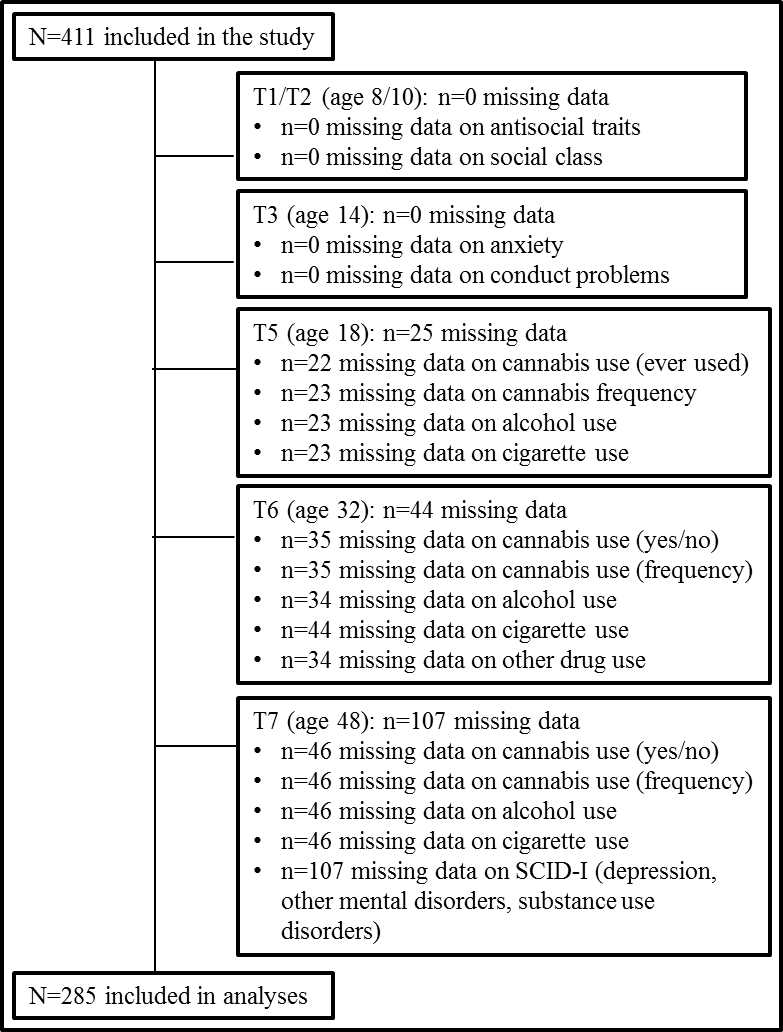 Note. SCID-I = Structured Clinical Interview for DSM-IV Axis I Disorders (First et al., 1998)sReferencesAchenbach TM (1997). Manual for the young adult self-report and young adult behavior checklist, University of Vermont, Department of Psychiatry.Angold A, Costello EJ, Messer SC, Pickles A, Winder F & Silver D (1995). Development of a short questionnaire for use in epidemiological studies of depression in children and adolescents. International Journal of Methods in Psychiatric Research, 237-249.Anstey KJ, Christensen H, Butterworth P, Easteal S, Mackinnon A, Jacomb T, Maxwell K, Rodgers B, Windsor T & Cherbuin N (2011). Cohort Profile: The PATH through life project. International journal of epidemiology, dyr025.Anthony J & Helzer J (1991). Psychiatric Disorders in America: the Epidemiological Catchment Area study.Arseneault L, Cannon M, Poulton R, Murray R, Caspi A & Moffitt TE (2002). Cannabis use in adolescence and risk for adult psychosis: longitudinal prospective study. British Medical Journal 325, 1212-1213.Baggio S, N'goran AA, Deline S, Studer J, Dupuis M, Henchoz Y, Mohler-Kuo M, Daeppen J-B & Gmel G (2014). Patterns of cannabis use and prospective associations with health issues among young males. Addiction 109, 937-945.Bates D, Maechler M, Bolker B, Walker S, Christensen RHB, Singmann H, Dai B, Eigen C & Rcpp L (2015). Package ‘lme4’.Bech P, Rasmussen NA, Olsen LR, Noerholm V & Abildgaard W (2001). The sensitivity and specificity of the Major Depression Inventory, using the Present State Examination as the index of diagnostic validity. Journal of affective disorders 66, 159-164.Beck AT, Steer R & Brown G (1987). Beck Depression Inventory Manual. San Antonio, TX: The Psychological Corporation. Archives of General Psychiatry 4, 561-571.Blanco C, Hasin DS, Wall MM & Et Al. (2016). Cannabis use and risk of psychiatric disorders: Prospective evidence from a us national longitudinal study. JAMA Psychiatry.Block J & Block J (1980). The California child Q-set. Consulting Psychologists.Block JH, Gjerde PF & Block JH (1991). Personality antecedents of depressive tendencies in 18-year-olds: a prospective study. Journal of Personality and Social Psychology 60, 726.Bovasso GB (2014). Cannabis abuse as a risk factor for depressive symptoms. American Journal of Psychiatry.Boyd A, Golding J, Macleod J, Lawlor DA, Fraser A, Henderson J, Molloy L, Ness A, Ring S & Smith GD (2012). Cohort profile: the ‘children of the 90s’—the index offspring of the Avon Longitudinal Study of Parents and Children. International journal of epidemiology, dys064.Boyle MH, Offord DR, Hofmann HG, Catlin GP, Byles JA, Cadman DT, Crawford JW, Links PS, Rae-Grant NI & Szatmari P (1987). Ontario child health study: I. Methodology. Archives of General Psychiatry 44, 826-831.Brook DW, Brook JS, Zhang C, Cohen P & Whiteman M (2002). Drug use and the risk of major depressive disorder, alcohol dependence, and substance use disorders. Arch Gen Psychiatry 59, 1039-1044.Chen C-Y, Wagner FA & Anthony JC (2002). Marijuana use and the risk of Major Depressive Episode. Social psychiatry and psychiatric epidemiology 37, 199-206.Costello A, Edelbrock C, Kalas R, Kessler M & Klaric SA (1982). Diagnostic interview schedule for children (DISC). Bethesda, MD: National Institute of Mental Health.Danielsson A-K, Lundin A, Agardh E, Allebeck P & Forsell Y (2016). Cannabis use, depression and anxiety: A 3-year prospective population-based study. Journal of Affective Disorders 193, 103-108.De Graaf R, Radovanovic M, Van Laar M, Fairman B, Degenhardt L, Aguilar-Gaxiola S, Bruffaerts R, De Girolamo G, Fayyad J & Gureje O (2010). Early cannabis use and estimated risk of later onset of depression spells: Epidemiologic evidence from the population-based World Health Organization World Mental Health Survey Initiative. American journal of epidemiology, kwq096.Degoratis L & Spencer P (1982). The brief symptom inventory (BSI): administration, scoring and procedures manual—I. Baltimore, MD: Clinical Psychometric Research.Derogatis LR (1992). SCL-90-R: Administration, Scoring of Procedures Manual-II for the R (evised) Version and Other Instruments of the Psychopathology Rating Scale Series, Clinical Psychometric Research Incorporated.Farrington D, Coid JW, Jolliffe D, Soteriou N, Turner RE & West DJ (2006a). Criminal careers up to age 50 and life success up to age 48: New findings from the Cambridge Study in Delinquent Development, Home Office Research, Development and Statistics Directorate.Farrington D, Piquero AR & Jennings WG (2013). Offending from childhood to late middle age: Recent results from the Cambridge study in delinquent development, Springer Science & Business Media.Farrington DP (1995). The development of offending and antisocial behaviour from childhood: Key findings from the Cambridge Study in Delinquent Development. Journal of Child Psychology and Psychiatry 36, 929-964.Farrington DP, Coid JW, Harnett L, Jolliffe D, Soteriou N, Turner R & West DJ (2006b). Criminal careers up to age 50 and life success up to age 48: New findings from the Cambridge Study in Delinquent Development, London, Home Office Research, Development and Statistics Directorate London.Farrington DP, Coid JW & West DJ (2009). The development of offending from age 8 to age 50: Recent results from the Cambridge Study in Delinquent Development. Monatsschrift fur Kriminologie und Strafrechtsreform 92, 160-173.Farrington DP & West DJ (1990). The Cambridge study in delinquent development: A long-term follow-up of 411 London males, Springer.Feingold D, Weiser M, Rehm J & Lev-Ran S (2015). The association between cannabis use and mood disorders: A longitudinal study. J Affect Disord 172, 211-218.Fergusson DM & Horwood JL (2001). The Christchurch Health and Development Study: review of findings on child and adolescent mental health. Australian and New Zealand Journal of Psychiatry 35, 287-296.First MB, Spitzer RL, Gibbon M & Williams JB (1998). Structured Clinical Interview for DSM-IV Axis I Disorders: Patient Edition (February 1996 Final), SCID-I/P, New York, Biometrics Research Department, New York State Psychiatric Institute.Gage SH, Hickman M, Heron J, Munafò MR, Lewis G, Macleod J & Zammit S (2015). Associations of Cannabis and Cigarette Use with Depression and Anxiety at Age 18: Findings from the Avon Longitudinal Study of Parents and Children. PloS one 10.Georgiades K & Boyle MH (2007). Adolescent tobacco and cannabis use: young adult outcomes from the Ontario Child Health Study. Journal of Child Psychology and Psychiatry 48, 724-731.Goldberg D, Bridges K, Duncan-Jones P & Grayson D (1988). Detecting anxiety and depression in general medical settings. British Medical Journal 297, 897-899.Grant BF, Dawson DA, Stinson FS, Chou PS, Kay W & Pickering R (2003a). The Alcohol Use Disorder and Associated Disabilities Interview Schedule-IV (AUDADIS-IV): reliability of alcohol consumption, tobacco use, family history of depression and psychiatric diagnostic modules in a general population sample. Drug and alcohol dependence 71, 7-16.Grant BF, Moore T, Shepard J & Kaplan K (2003b). Source and accuracy statement: wave 1 national epidemiologic survey on alcohol and related conditions (NESARC). National Institute on Alcohol Abuse and Alcoholism 52.Harder VS, Stuart EA & Anthony JC (2008). Adolescent cannabis problems and young adult depression: male-female stratified propensity score analyses. American journal of epidemiology 168, 592-601.Hayatbakhsh MR, Najman JM, Jamrozik K, Mamun AA, Alati R & Bor W (2007). Cannabis and anxiety and depression in young adults: a large prospective study. J Am Acad Child Adolesc Psychiatry 46, 408-417.Horwood LJ, Fergusson DM, Coffey C, Patton GC, Tait R, Smart D, Letcher P, Silins E & Hutchinson DM (2012). Cannabis and depression: an integrative data analysis of four Australasian cohorts. Drug Alcohol Depend 126, 369-378.Kessler RC (1994). The national comorbidity survey of the United States. International Review of Psychiatry 6, 365-376.Kessler RC & Üstün TB (2008). The WHO World Mental Health Surveys: global perspectives on the epidemiology of mental disorders, Cambridge University Press New York.King SM, Iacono WG & Mcgue M (2004). Childhood externalizing and internalizing psychopathology in the prediction of early substance use. Addiction 99, 1548-1559.Lewis G, Pelosi AJ, Araya R & Dunn G (1992). Measuring psychiatric disorder in the community: a standardized assessment for use by lay interviewers. Psychological medicine 22, 465-486.Lewis G, Pelosi AJ, Glover E, Wilkinson G, Stansfeld SA, Williams P & Shepherd M (1988). The development of a computerized assessment for minor psychiatric disorder. Psychological medicine 18, 737-745.Lorant V, Deliège D, Eaton W, Robert A, Philippot P & Ansseau M (2003). Socioeconomic inequalities in depression: a meta-analysis. American journal of epidemiology 157, 98-112.Lovibond & Lovibond (1995). Manual for the depression anxiety stress scale. Psychology Foundation Sydney.Lynskey MT, Glowinski AL, Todorov AA, Bucholz KK, Madden PaF, Nelson EC, Statham DJ, Martin NG & Heath AC (2004). Major Depressive Disorder, Suicidal Ideation, and Suicide Attempt inTwins Discordant for Cannabis Dependence and Early-Onset Cannabis Use. Arch Gen Psychiatry 61, 1026-1032.Marmorstein NR & Iacono WG (2011). Explaining associations between cannabis use disorders in adolescence and later major depression: A test of the psychosocial failure model. Addictive Behaviors 36, 773-776.Murray J, Farrington DP & Eisner MP (2009). Drawing conclusions about causes from systematic reviews of risk factors: The Cambridge Quality Checklists. Journal of Experimental Criminology 5, 1-23.Najman JM, Bor W, O'callaghan M, Williams GM, Aird R & Shuttlewood G (2005). Cohort profile: the Mater-University of Queensland study of pregnancy (MUSP). International journal of epidemiology 34, 992-997.Patton GC, Coffey C, Lynskey MT, Reid S, Hemphill S, Carlin JB & Hall W (2007). Trajectories of adolescent alcohol and cannabis use into young adulthood. Addiction 102, 607-615.Pedersen W (2007). Childbirth, abortion and subsequent substance use in young women: a population‐based longitudinal study. Addiction 102, 1971-1978.Piquero AR, Farrington DP & Blumstein A (2007). Key issues in criminal career research: New analyses of the Cambridge study in delinquent development, Cambridge University Press.Poulin C, Hand D, Boudreau B & Santor D (2005). Gender differences in the association between substance use and elevated depressive symptoms in a general adolescent population. Addiction 100, 525-535.Prior MR, Sanson A, Smart D & Oberklaid F (2000). Pathways from infancy to adolescence: Australian Temperament Project 1983-2000, Australian Institute of Family Studies Melbourne.R Core Team. (2015). R: A Language and Environment for Statistical Computing [Online]. Vienna, Austria. Available: https://cran.r-project.org/doc/manuals/fullrefman.pdf [Accessed 09/09 2015].Radloff LS (1977). The CES-D scale a self-report depression scale for research in the general population. Applied psychological measurement 1, 385-401.Reich W (2000). Diagnostic interview for children and adolescents (DICA). Journal of the American Academy of Child & Adolescent Psychiatry 39, 59-66.Repetto PB, Zimmerman MA & Caldwell CH (2008). A Longitudinal Study of Depressive Symptoms and Marijuana Use in a Sample of Inner‐City African Americans. J Res Adolesc 18, 421-447.Rey JM, Sawyer MG, Raphael B, Patton GC & Lynskey M (2002). Mental health of teenagers who use cannabis. The British Journal of Psychiatry 180, 216-221.Robins LN, Helzer JE, Croughan J & Ratcliff KS (1981). National Institute of Mental Health diagnostic interview schedule: its history, characteristics, and validity. Archives of General Psychiatry 38, 381-389.Robins LN, Wing JK & Helzer JE (1983). Composite International Diagnostic Interview (CIDI) World Health Organization. Geneva, Switzerland.Sawyer M, Arney F, Baghurst P, Clark J, Graetz B, Kosky R, Nurcombe B, Patton G, Prior M & Raphael B (2000). The mental health of young people in Australia. Canberra: Mental Health and Special Programs Branch, Commonwealth Department of Health and Aged Care.Shaw DS, Gilliom M, Ingoldsby EM & Nagin DS (2003). Trajectories leading to school-age conduct problems. Developmental psychology 39, 189.Silva PA & Stanton WR (1996). From child to adult: The Dunedin multidisciplinary health and development study, Oxford University Press.Spitzer R, Williams J, Gibbons M & First M (1987). Structured clinical interview for DSM-III-R (SCID), biometrics research division. New York: New York State Psychiatric Institute.Tien AY & Anthony JC (1990). Epidemiological analysis of alcohol and drug use as risk factors for psychotic experiences. The Journal of nervous and mental disease 178, 473&hyhen.Troisi A, Pasini A, Saracco M & Spalletta G (1998). Psychiatric symptoms in male cannabis users not using other illicit drugs. Addiction 93, 487-492.Van Laar M, Van Dorsselaer S, Monshouwer K & De Graaf R (2007). Does cannabis use predict the first incidence of mood and anxiety disorders in the adult population? Addiction 102, 1251-1260.West DJ (1969). Present Conduct and Future Delinquency, London, Heinemann.West DJ (1982). Delinquency, its roots, careers, and prospects, Harvard University Press.West DJ & Farrington DP (1973). Who becomes delinquent? Second report of the Cambridge Study in Delinquent Development, London, Heinemann.West DJ & Farrington DP (1977). The delinquent way of life, London, Heinemann.Windle M & Wiesner M (2004). Trajectories of marijuana use from adolescence to young adulthood: Predictors and outcomes. Development and psychopathology 16, 1007-1027.Wittchen H-U, Fröhlich C, Behrendt S, Günther A, Rehm J, Zimmermann P, Lieb R & Perkonigg A (2007). Cannabis use and cannabis use disorders and their relationship to mental disorders: a 10-year prospective-longitudinal community study in adolescents. Drug Alcohol Depend 88, S60-S70.Wittchen H-U, Nelson CB & Lachner G (1998). Prevalence of mental disorders and psychosocial impairments in adolescents and young adults. Psychological medicine 28, 109-126.Womack SR, Shaw DS, Weaver CM & Forbes EE (2016). Bidirectional associations between cannabis use and depressive symptoms from adolescence through early adulthood among at-risk young men. J Stud Alcohol Drugs 77, 287-297.sTable 1.  Summary of observational studies looking at the association between cannabis and depressionsTable 1.  Summary of observational studies looking at the association between cannabis and depressionsTable 1.  Summary of observational studies looking at the association between cannabis and depressionsTable 1.  Summary of observational studies looking at the association between cannabis and depressionsTable 1.  Summary of observational studies looking at the association between cannabis and depressionsTable 1.  Summary of observational studies looking at the association between cannabis and depressionsTable 1.  Summary of observational studies looking at the association between cannabis and depressionsTable 1.  Summary of observational studies looking at the association between cannabis and depressionsTable 1.  Summary of observational studies looking at the association between cannabis and depressionStudyCohortNAge (M)/ Time pointCannabis definitionDepression definitionOutcome codingResultsConfounders consideredCross-sectional studies investigating the association between cannabis use and depressionCross-sectional studies investigating the association between cannabis use and depressionCross-sectional studies investigating the association between cannabis use and depressionCross-sectional studies investigating the association between cannabis use and depressionCross-sectional studies investigating the association between cannabis use and depressionCross-sectional studies investigating the association between cannabis use and depressionCross-sectional studies investigating the association between cannabis use and depressionCross-sectional studies investigating the association between cannabis use and depressionCross-sectional studies investigating the association between cannabis use and depressionLynskey et al. (2004)ATW / Australia312T1: 24-36 (R)C1: CUD (yes/no) at T1C2: Use before age 17 (yes/no)D1: Lifetime diagnosis of MDD (T1) (SSAGA)Risk prediction (twin-pairs design)C1  D1 (NS)C2  D1 (NS)Conduct disorder, childhood sexual abuse, cigarette/alcohol use, depression before age 17, suicidal ideation before age 17, unobserved time-invariant sources of confounding Chen et al. (2002)USNCS / US6792T1: 15-45 (R)C1: Frequency of lifetime useD1: subsequent MDD (CIDI)Risk predictionC1  D1 *Gender, birth cohort, cigarette/alcohol useDe Graaf et al. (2010)WMHS / worldwide50718T1: 42.8 (M)C1: Use (yes/no) before age 17D1: Risk of depression spell after age 17 (CIDI)Risk predictionC1  D1 *Gender, age, cigarette use, other mental health problems Poulin et al. (2005)SDUSAP / Canada12444T1: 15 (M)C1:Frequency of use 1 month prior T1D1: Depression (yes/no) at T1(moderate severity) (CES)D2: Depression (yes/no)  at T1 (high severity) (CESRisk predictionIn females:C1  D1 *C1  D2 *In males:C1  D1 *Age, urbanicity, education, alcohol/cigarette useRey et al. (2002)NSMHW / Australia1261T1: 13-17 (R)C1: Ever use (yes/no)D1: Depression at T1 (CES)Risk predictionIn females:IV1  DV1 *In males:IV1  DV1 *Age of onset of cannabis useTroisi et al. (1998)Italy133T1: 20 (M)C1: Use severity (occasional use vs. abuse vs. dependence)D1:  Depression score (BDI)SeverityIV1  DV1 *GenderLongitudinal studies investigating effects of cannabis use on subsequent depression outcomeLongitudinal studies investigating effects of cannabis use on subsequent depression outcomeLongitudinal studies investigating effects of cannabis use on subsequent depression outcomeLongitudinal studies investigating effects of cannabis use on subsequent depression outcomeLongitudinal studies investigating effects of cannabis use on subsequent depression outcomeLongitudinal studies investigating effects of cannabis use on subsequent depression outcomeLongitudinal studies investigating effects of cannabis use on subsequent depression outcomeLongitudinal studies investigating effects of cannabis use on subsequent depression outcomeLongitudinal studies investigating effects of cannabis use on subsequent depression outcomeGeorgiades and Boyle (2007)OCHS / Canada854T1: 8-16 (R)T2: 26-34 (R)C1: Use (yes/no) 6 months prior T1C2: Use (yes/no) 6 months prior T2C3: Use prior to T1 and T2D1: MDD at T2 (CIDI)Risk predictionC1  D1 (NS)C2  D1 *C3  D1 *Age, gender, SES, single parent home, family functioning, education, chronic illness, general health statusHarder et al. (2008) JHU-RT / US1494T1: 12-16 (R)T2: 19-24 (R)C1: Cannabis dependence (yes/no) before T1D1: Depression symptoms (absent/low/moderate/high) at T2 (CIDI)Risk predictionC1  D1 (NS)SES, cigarette/alcohol/illicit drug use, childhood disturbances, parental monitoring, behavioral intervention statusPedersen (2007)YNLS / Norway2033T1: 21 (M)T2: 27 (M)C1: Never vs. light user (< 10 times used)C2: Never vs. heavy user (> 10 times used)D1: Depressed mood (yes/no) 1 year prior T2 (SCL-90)Risk predictionC1  D1 (NS)C2  D1 (NS)Gender, age, SES, parental education, parental divorce, parental smoking and alcohol use, early pubertal maturation, education, conduct problems, cigarette/alcohol use, prior depression, impulsivity, employmentBlock et al. (1991)LSECD / US88T1: 14T2: 18C1: Frequency of use at T1D1:  Depression score at T2 (CES-D)SeverityIn boys:C1  D1 *In girls:C1  D1 (NS)-Brook et al. (2002)CIC / US736T1: 14 (M)T2: 16 (M)T3: 22 (M)T4: 27 (M)C1: Frequency of use prior T1C2: Frequency of use (T1-T2)C3: Frequency of use (T2-T3)C4: Frequency of use (T1-T3)D1: MDD at T4 (CIDI)Risk predictionC1  D1 *C2  D1 *C3  D1 (NS)C4  D1 *Gender, age, SES, parental education, prior episode of MDD, substance use disordersGage et al. (2015)ALSPAC / UK4561 T1: 16 (M)T2: 18 (M)C1: Frequency of use at T1DV1: MDD at T2 (CIS-R)Risk predictionC1  D1 *Gender, family history of depression, parental education, urbanicity, IQ at age 8, borderline personality traits, victimization, peer problems, conduct disorder, alcohol/illicit drug useVan Laar et al. (2007)NEMESIS  / Netherland3881T1: 18-64 (R)T2: 21- 67 (R)C1: User (> 5 times/lifetime) vs. non-user at T1C2: Frequency of use between T1 and T2D1: MDD between T1 and T2 (CIDI)Risk predictionC1  D1 *C2  D1 (NS)Gender, age, education, urbanicity, employment, partner status, neurotic personality, family history of psychiatric disorders, childhood trauma, alcohol/illicit drug use, psychosis, lifetime anxiety or depressive disorder at T1Marmorstein and Iacono (2011)MTFS / US1252T1: 17 (M)T2: 20 (M)T3: 24 (M)C1: Presence vs. absence  of CUD at T1D1: MDD between T1 and T3 (SCID)Risk predictionC1  D1 *-Arseneault et al. (2002)DMHDS /  New Zealand 759T1: 15 (M)T2: 18 (M)T3: 26 (M)C1: User at T1 (used > 3 or more/lifetime) vs. non-user (used < 1/lifetime)C2: User at T2 (used > 3 or more since T1) vs. non-user (used < 1/lifetime)D1: MDD at T3 (DIS)D2: Depression score at T3 (DIS)Risk prediction / SeverityC1  D1 (NS)C2  D1 *C1  D2 (NS)C2  D2 *Gender, SES, childhood psychotic symptoms, other drug useTien and Anthony (1990)ECD / US4994T1: 18 (M)T2: 19 (M)C1: CUD between T1 and T2D1: MDD at T2 (DIS)Risk predictionC1  D1*Psychotic experiences at T1, gender, education, relationship status, employmentBlanco et al. (2016)NESARC / US34653T1: 18-24 (R)T2: 21-27 (R)C1: Use (yes/no) in 12 months preceding T1C2:Frequency of use in 12 months preceding T1D1: MDD between T1 and T2 (AUDADIS-IV)Risk predictionC1  D1 (NS)C2  D1 (NS)Gender, age, education , alcohol/nicotine/illicit drug use, parental loss/separation, self-esteem, lifetime anxiety disorder, antisocial personality, ethnicityLongitudinal studies effects of depression on subsequent cannabis useLongitudinal studies effects of depression on subsequent cannabis useLongitudinal studies effects of depression on subsequent cannabis useLongitudinal studies effects of depression on subsequent cannabis useLongitudinal studies effects of depression on subsequent cannabis useLongitudinal studies effects of depression on subsequent cannabis useLongitudinal studies effects of depression on subsequent cannabis useLongitudinal studies effects of depression on subsequent cannabis useLongitudinal studies effects of depression on subsequent cannabis useWittchen et al. (2007)EDSP / Germany 1395T1: 14-17 (R)T2: 16-19 (R)T3: 18-21 (R)T4: 21-27 (R)C1: Presence vs. absence of CUD between T1 and T4C2: Age of onset of CUD between T1 and T4D1: MDD (CIDI) (before T1)Risk predictionD1  C1 *D1  C2 *Gender, age, externalizing disordersKing et al. (2004)MTFS / US1334T1: 11 (M)T2: 14 (M)C1: Use (> 1 on year before T1) vs. non-useC2: Regular use (>1/month at T4) vs. non-useD1: MDD at T1 (DICA)Risk predictionD1  C1 (NS)D1  C2 (NS)GenderLongitudinal studies investigating bi-directional effects between cannabis use and depressionLongitudinal studies investigating bi-directional effects between cannabis use and depressionLongitudinal studies investigating bi-directional effects between cannabis use and depressionLongitudinal studies investigating bi-directional effects between cannabis use and depressionLongitudinal studies investigating bi-directional effects between cannabis use and depressionLongitudinal studies investigating bi-directional effects between cannabis use and depressionLongitudinal studies investigating bi-directional effects between cannabis use and depressionLongitudinal studies investigating bi-directional effects between cannabis use and depressionLongitudinal studies investigating bi-directional effects between cannabis use and depressionHorwood et al. (2012) VAHCS / Australia2032T1: 13-16 (R)T2: 14-18 (R)T3: 14-18 (R)T3: 14-18 (R)T5: 15-18 (R)T6: 15-18 (R)T7: 19-22 (R)C1: Frequency of use in 6/12 months prior assessment (T1-T7)C2: Frequency of use x age interactionD1: Depression score (T1-T7) (CIS)SeverityFEM ModelC1  D1 *C2  D1 *SEM ModelC1  D1 (NS)D1  C1 *Unobserved time-invariant factors (FEM Model)Horwood et al. (2012) PATH / Australia2404T1: 20-25 (R)T2: 24-29 (R)T3: 28-34 (R) C1: Frequency of use in 12 months prior assessment (T1-T7)C2: Frequency of use x age interactionD1: Depression score (T1-T3) (GDS) SeverityFEM ModelC1  D1 *C2  D1 (NS)SEM ModelC1  D1 *D1  C1 (NS)Unobserved time-invariant factors (FEM  Model)Horwood et al. (2012) ATP / Australia2443T1: 15-16 (R)T2: 17-18 (R)T3: 19-20 (R)T4: 23-24 (R) C1: Frequency of use 1 month prior assessment (T1-T7)C2: Frequency of use x age interactionD1: Depression score (T1-T4)SeverityFEM ModelC1  D1 *C2  D1 (NS)SEM ModelC1  D1 (NS)D1  C1 (NS)Unobserved time-invariant factors (FEM  Model)Horwood et al. (2012) CHDS / New Zealand1265T1: 15 (M)T2: 16 (M)T3: 18 (M)T4: 21 (M)T5: 25 (M)T6: 30 (M) C1: Frequency of use in 12 months prior assessment (T1-T7)C2: Frequency of use x age interactionD1: Depression score (T1-T6) (DISC/CIDI)SeverityFEM ModelC1  D1 *C2  D1 (NS)SEM ModelC1  D1 *D1  C1 (NS)Unobserved time-invariant factors (FEM  Model)Danielsson et al. (2016)PART / Sweden8598T1: 20-64 (R)T2: 23-67 (R) C1: Use (ever used) before T1C2: Use (use > 1 in 12 months prior T2)D1: MDD at T2 (MDI)D2: MDD at T1Risk predictionC1  D1 (NS)D2  C2 (NS)Gender, age, alcohol, illicit drug use, education, family tension, place of upbringingRepetto et al. (2008)US 622T1: 15 (M)T2: 16 (M)T3: 17 (M)T4: 18 (M)T5: 19 (M)T6: 20 (M)C1: Changes in frequency of use in 30 days prior T (T1-T6)D1: Changes in depressive symptoms (BSI) (T1-T6)SeverityC1  D1 (NS)D1  C1 (NS)Gender, age,  substance useBovasso (2014)BECA / US 849T1: 1980 (year), age: > 18T2: 1995 (year)C1: CUD at T1 C2: CUD between T1 and T2D1: Depression (yes/no) between T1 and T2 (DIS)D2: Number of depressive symptoms at T1 (DIS)Risk predictionC1  D1 *C1  D2 *D2  C2 (NS)Gender, age, SES, ethnicity, education, antisocial behaviour, stressful life events, chronic illness, baseline depressive symptomsHayatbakhsh et al. (2007)MUSP / Australia3239T1: 0 (M)T2: 14 (M)T3: 21 (M)C1: Age of onset of (ever) useC2: Frequency of use 1 month prior assessment (T3)D1: Anxiety and depression (yes/no) (YASR) at T3D2: Anxiety and depression (yes/no) at T2Risk predictionC1  D1 *C2  D1 *D2  C2 (NS)Gender, SES, mother’s age, mother’s education, maternal marital status, maternal mental health, maternal substance use, adolescent mental health, cigarette/alcohol usePatton et al. (2007)VAHCS / Australia1601T1: 13 (M)T2: 14 (M)T3: 14 (M)T4: 15 (M)T5: 16 (M)T7: 20 (M)C1: Frequency of use in 6 months prior T (T1-T6)C2: Frequency of use in 12 months prior T7D1: Presence of depression (yes/no) at T7 (CIS)Risk predictionD1  C2 (NS)In females:C1  D1 *In males:C1  D1 (NS)Childhood depression and anxiety, alcohol use, antisocial behaviour, parental separation, parental educationFeingold et al. (2015)NESARC / US34653T1: > 18 T2: 3 Y FUC1: Frequency of cannabis use 1 year prior T1C2: Initiation of use between T1 and T2D1: Incidence MDD between T1 and T2D2: Incidence MDD 1 year prior T1Risk predictionC1  D1 (NS)D2  C2 *Gender, age,  SES, education, marital status, urbanicity, alcohol/illicit drug use, comorbid psychiatric disordersWindle and Wiesner (2004) LAT / UK829T1: 15-17 (R)T2: 15-17 (R)T3: 17-19 (R)T4: 17-19 (R)T5: 24 (M)C1: Use profile (T1-T4) [Abstainers vs. Experimenters vs. Increasers vs. Decreases vs. High chronic] C2:  Use profile (T1-T5) [cf. above] D1: Depression (yes/no) at T5 (CIDI)D2: Depression score at T5 (CES-D)D3: Depression score at T1 (CES-D)Risk prediction / SeverityC1  D1 (NS)C1  D2 (NS)D3  C2 *Cannabis use at T5Womack et al. (2016)PMCP / US264T1: 17 (M)T2: 20 (M)T3: 22 (M)C1: Frequency of cannabis use (T1-T2)C2: Frequency of cannabis use (T2-T3)D2: Depression score (T2-T3) (BDI)D2: Depression score (T1-T2) (BDI)SeverityC1  D1 (NS)D2  C2 (reduced)Education, SES, ethnicity, IQ, family history mental illness, childhood antisocial behaviour,  alcohol/nicotine useALSPAC = Avon Longitudinal Study of Parents and Children (Boyd et al., 2012); ATP = The Australian Temperament Project (Prior et al., 2000); ATR = Australian Twin Register (Lynskey et al., 2004); AUDADIS-IV = Alcohol Use Disorder and Associated Disabilities Interview Schedule (Grant et al., 2003a); BDI = Beck’s Depression Inventory (Beck et al., 1987); BECA = Baltimore Epidemiologic Catchment Area study (Anthony and Helzer, 1991); BSI = Brief Symptom Inventory (Degoratis and Spencer, 1982); CES-D = Centre for Epidemiological Studies - Depression Scale (Radloff, 1977);  CIC = Children in the Community sample (Brook et al., 2002); CHDS = The Christchurch Health and Development Study (Fergusson and Horwood, 2001); CIDI = Composite International Diagnostic Interview (Robins et al., 1983); CIS = Clinical Interview Schedule (Lewis et al., 1988); CIS-R = computerized revised Clinical Interview Schedule (Lewis et al., 1992); C-SURF = Cohort Study on Substance Use Risk Factors (Baggio et al., 2014); CUD = Cannabis Use Disorder; DASS = Depression Anxiety Stress Scale (Lovibond and Lovibond, 1995); DICA = Diagnostic Interview for Children and Adolescents (Reich, 2000); DIS = Diagnostic Interview Schedule (Robins et al., 1981); DISC =  Diagnostic Interview Schedule for Children (Costello et al., 1982); DMHDS = Dunedin Multidisciplinary Health and Development Study (Silva and Stanton, 1996); ECD = Epidemiologic Catchment Area Program (Tien and Anthony, 1990); EDSP = Early Developmental Stages of Psychopathology (Wittchen et al., 1998); FEM = Fixed Effects Model; GDS = Goldberg Depression Scale (Goldberg et al., 1988); JHU-RT = John Hopkins University – Randomized Trial (Harder et al., 2008); LAT = Life Across Time: A Longitudinal Study; LSECD = Longitudinal Study of Ego and Cognitive Development (Block and Block, 1980);  M = Mean; MUSP = Mater University Study of Pregnancy (Najman et al., 2005); NESARC = National Epidemiologic Survey on Alcohol and Related Conditions (Grant et al., 2003b); MTFS = Minnesota Twin Family Study; NESPAR = National Epidemiologic Survey on Alcohol and Related Conditions (Blanco et al., 2016); NEMESIS = Netherlands Mental Health Survey and Incidence Study; NSMHW = National Survey of Mental Health and Wellbeing (Sawyer et al., 2000); OCHS = Ontario Child Health Study (Boyle et al., 1987);  PART (by Swedish acronym) = Mental Health, Work and Relations study (Danielsson et al., 2016); PATH = The Personality and Total Health Study (Anstey et al., 2011); PMCP = Pitt, Mother & Child Project (Shaw et al., 2003); R = Range; SCL = John Hopkins Symptom Checklist (Derogatis, 1992); SCID = Structured Clinical Interview for DSM-III-R (Spitzer et al., 1987); SDUSAP = Student Drug Use Survey in the Atlantic Provinces ; SEM = Structural Equation Model; SMFQ = Short Mood and Feelings Questionnaire (Angold et al., 1995); SSAGA = Semi-Structured Assessment for the Genetics of Alcoholism (Lynskey et al., 2004); T = Time point of assessment; USNCS = United States National Comorbidity Study (Kessler, 1994); VAHCS = Victorian Adolescent Health Cohort Study (Patton et al., 2007); WHO-MDI = World Health Organization – Major Depressive Inventory (Bech et al., 2001); WMHS = World Mental Health Survey (Kessler and Üstün, 2008); YASR = Young and Adult Self-Report (Achenbach, 1997); YNLS = Young in Norway Longitudinal Study (Pedersen, 2007).ALSPAC = Avon Longitudinal Study of Parents and Children (Boyd et al., 2012); ATP = The Australian Temperament Project (Prior et al., 2000); ATR = Australian Twin Register (Lynskey et al., 2004); AUDADIS-IV = Alcohol Use Disorder and Associated Disabilities Interview Schedule (Grant et al., 2003a); BDI = Beck’s Depression Inventory (Beck et al., 1987); BECA = Baltimore Epidemiologic Catchment Area study (Anthony and Helzer, 1991); BSI = Brief Symptom Inventory (Degoratis and Spencer, 1982); CES-D = Centre for Epidemiological Studies - Depression Scale (Radloff, 1977);  CIC = Children in the Community sample (Brook et al., 2002); CHDS = The Christchurch Health and Development Study (Fergusson and Horwood, 2001); CIDI = Composite International Diagnostic Interview (Robins et al., 1983); CIS = Clinical Interview Schedule (Lewis et al., 1988); CIS-R = computerized revised Clinical Interview Schedule (Lewis et al., 1992); C-SURF = Cohort Study on Substance Use Risk Factors (Baggio et al., 2014); CUD = Cannabis Use Disorder; DASS = Depression Anxiety Stress Scale (Lovibond and Lovibond, 1995); DICA = Diagnostic Interview for Children and Adolescents (Reich, 2000); DIS = Diagnostic Interview Schedule (Robins et al., 1981); DISC =  Diagnostic Interview Schedule for Children (Costello et al., 1982); DMHDS = Dunedin Multidisciplinary Health and Development Study (Silva and Stanton, 1996); ECD = Epidemiologic Catchment Area Program (Tien and Anthony, 1990); EDSP = Early Developmental Stages of Psychopathology (Wittchen et al., 1998); FEM = Fixed Effects Model; GDS = Goldberg Depression Scale (Goldberg et al., 1988); JHU-RT = John Hopkins University – Randomized Trial (Harder et al., 2008); LAT = Life Across Time: A Longitudinal Study; LSECD = Longitudinal Study of Ego and Cognitive Development (Block and Block, 1980);  M = Mean; MUSP = Mater University Study of Pregnancy (Najman et al., 2005); NESARC = National Epidemiologic Survey on Alcohol and Related Conditions (Grant et al., 2003b); MTFS = Minnesota Twin Family Study; NESPAR = National Epidemiologic Survey on Alcohol and Related Conditions (Blanco et al., 2016); NEMESIS = Netherlands Mental Health Survey and Incidence Study; NSMHW = National Survey of Mental Health and Wellbeing (Sawyer et al., 2000); OCHS = Ontario Child Health Study (Boyle et al., 1987);  PART (by Swedish acronym) = Mental Health, Work and Relations study (Danielsson et al., 2016); PATH = The Personality and Total Health Study (Anstey et al., 2011); PMCP = Pitt, Mother & Child Project (Shaw et al., 2003); R = Range; SCL = John Hopkins Symptom Checklist (Derogatis, 1992); SCID = Structured Clinical Interview for DSM-III-R (Spitzer et al., 1987); SDUSAP = Student Drug Use Survey in the Atlantic Provinces ; SEM = Structural Equation Model; SMFQ = Short Mood and Feelings Questionnaire (Angold et al., 1995); SSAGA = Semi-Structured Assessment for the Genetics of Alcoholism (Lynskey et al., 2004); T = Time point of assessment; USNCS = United States National Comorbidity Study (Kessler, 1994); VAHCS = Victorian Adolescent Health Cohort Study (Patton et al., 2007); WHO-MDI = World Health Organization – Major Depressive Inventory (Bech et al., 2001); WMHS = World Mental Health Survey (Kessler and Üstün, 2008); YASR = Young and Adult Self-Report (Achenbach, 1997); YNLS = Young in Norway Longitudinal Study (Pedersen, 2007).ALSPAC = Avon Longitudinal Study of Parents and Children (Boyd et al., 2012); ATP = The Australian Temperament Project (Prior et al., 2000); ATR = Australian Twin Register (Lynskey et al., 2004); AUDADIS-IV = Alcohol Use Disorder and Associated Disabilities Interview Schedule (Grant et al., 2003a); BDI = Beck’s Depression Inventory (Beck et al., 1987); BECA = Baltimore Epidemiologic Catchment Area study (Anthony and Helzer, 1991); BSI = Brief Symptom Inventory (Degoratis and Spencer, 1982); CES-D = Centre for Epidemiological Studies - Depression Scale (Radloff, 1977);  CIC = Children in the Community sample (Brook et al., 2002); CHDS = The Christchurch Health and Development Study (Fergusson and Horwood, 2001); CIDI = Composite International Diagnostic Interview (Robins et al., 1983); CIS = Clinical Interview Schedule (Lewis et al., 1988); CIS-R = computerized revised Clinical Interview Schedule (Lewis et al., 1992); C-SURF = Cohort Study on Substance Use Risk Factors (Baggio et al., 2014); CUD = Cannabis Use Disorder; DASS = Depression Anxiety Stress Scale (Lovibond and Lovibond, 1995); DICA = Diagnostic Interview for Children and Adolescents (Reich, 2000); DIS = Diagnostic Interview Schedule (Robins et al., 1981); DISC =  Diagnostic Interview Schedule for Children (Costello et al., 1982); DMHDS = Dunedin Multidisciplinary Health and Development Study (Silva and Stanton, 1996); ECD = Epidemiologic Catchment Area Program (Tien and Anthony, 1990); EDSP = Early Developmental Stages of Psychopathology (Wittchen et al., 1998); FEM = Fixed Effects Model; GDS = Goldberg Depression Scale (Goldberg et al., 1988); JHU-RT = John Hopkins University – Randomized Trial (Harder et al., 2008); LAT = Life Across Time: A Longitudinal Study; LSECD = Longitudinal Study of Ego and Cognitive Development (Block and Block, 1980);  M = Mean; MUSP = Mater University Study of Pregnancy (Najman et al., 2005); NESARC = National Epidemiologic Survey on Alcohol and Related Conditions (Grant et al., 2003b); MTFS = Minnesota Twin Family Study; NESPAR = National Epidemiologic Survey on Alcohol and Related Conditions (Blanco et al., 2016); NEMESIS = Netherlands Mental Health Survey and Incidence Study; NSMHW = National Survey of Mental Health and Wellbeing (Sawyer et al., 2000); OCHS = Ontario Child Health Study (Boyle et al., 1987);  PART (by Swedish acronym) = Mental Health, Work and Relations study (Danielsson et al., 2016); PATH = The Personality and Total Health Study (Anstey et al., 2011); PMCP = Pitt, Mother & Child Project (Shaw et al., 2003); R = Range; SCL = John Hopkins Symptom Checklist (Derogatis, 1992); SCID = Structured Clinical Interview for DSM-III-R (Spitzer et al., 1987); SDUSAP = Student Drug Use Survey in the Atlantic Provinces ; SEM = Structural Equation Model; SMFQ = Short Mood and Feelings Questionnaire (Angold et al., 1995); SSAGA = Semi-Structured Assessment for the Genetics of Alcoholism (Lynskey et al., 2004); T = Time point of assessment; USNCS = United States National Comorbidity Study (Kessler, 1994); VAHCS = Victorian Adolescent Health Cohort Study (Patton et al., 2007); WHO-MDI = World Health Organization – Major Depressive Inventory (Bech et al., 2001); WMHS = World Mental Health Survey (Kessler and Üstün, 2008); YASR = Young and Adult Self-Report (Achenbach, 1997); YNLS = Young in Norway Longitudinal Study (Pedersen, 2007).ALSPAC = Avon Longitudinal Study of Parents and Children (Boyd et al., 2012); ATP = The Australian Temperament Project (Prior et al., 2000); ATR = Australian Twin Register (Lynskey et al., 2004); AUDADIS-IV = Alcohol Use Disorder and Associated Disabilities Interview Schedule (Grant et al., 2003a); BDI = Beck’s Depression Inventory (Beck et al., 1987); BECA = Baltimore Epidemiologic Catchment Area study (Anthony and Helzer, 1991); BSI = Brief Symptom Inventory (Degoratis and Spencer, 1982); CES-D = Centre for Epidemiological Studies - Depression Scale (Radloff, 1977);  CIC = Children in the Community sample (Brook et al., 2002); CHDS = The Christchurch Health and Development Study (Fergusson and Horwood, 2001); CIDI = Composite International Diagnostic Interview (Robins et al., 1983); CIS = Clinical Interview Schedule (Lewis et al., 1988); CIS-R = computerized revised Clinical Interview Schedule (Lewis et al., 1992); C-SURF = Cohort Study on Substance Use Risk Factors (Baggio et al., 2014); CUD = Cannabis Use Disorder; DASS = Depression Anxiety Stress Scale (Lovibond and Lovibond, 1995); DICA = Diagnostic Interview for Children and Adolescents (Reich, 2000); DIS = Diagnostic Interview Schedule (Robins et al., 1981); DISC =  Diagnostic Interview Schedule for Children (Costello et al., 1982); DMHDS = Dunedin Multidisciplinary Health and Development Study (Silva and Stanton, 1996); ECD = Epidemiologic Catchment Area Program (Tien and Anthony, 1990); EDSP = Early Developmental Stages of Psychopathology (Wittchen et al., 1998); FEM = Fixed Effects Model; GDS = Goldberg Depression Scale (Goldberg et al., 1988); JHU-RT = John Hopkins University – Randomized Trial (Harder et al., 2008); LAT = Life Across Time: A Longitudinal Study; LSECD = Longitudinal Study of Ego and Cognitive Development (Block and Block, 1980);  M = Mean; MUSP = Mater University Study of Pregnancy (Najman et al., 2005); NESARC = National Epidemiologic Survey on Alcohol and Related Conditions (Grant et al., 2003b); MTFS = Minnesota Twin Family Study; NESPAR = National Epidemiologic Survey on Alcohol and Related Conditions (Blanco et al., 2016); NEMESIS = Netherlands Mental Health Survey and Incidence Study; NSMHW = National Survey of Mental Health and Wellbeing (Sawyer et al., 2000); OCHS = Ontario Child Health Study (Boyle et al., 1987);  PART (by Swedish acronym) = Mental Health, Work and Relations study (Danielsson et al., 2016); PATH = The Personality and Total Health Study (Anstey et al., 2011); PMCP = Pitt, Mother & Child Project (Shaw et al., 2003); R = Range; SCL = John Hopkins Symptom Checklist (Derogatis, 1992); SCID = Structured Clinical Interview for DSM-III-R (Spitzer et al., 1987); SDUSAP = Student Drug Use Survey in the Atlantic Provinces ; SEM = Structural Equation Model; SMFQ = Short Mood and Feelings Questionnaire (Angold et al., 1995); SSAGA = Semi-Structured Assessment for the Genetics of Alcoholism (Lynskey et al., 2004); T = Time point of assessment; USNCS = United States National Comorbidity Study (Kessler, 1994); VAHCS = Victorian Adolescent Health Cohort Study (Patton et al., 2007); WHO-MDI = World Health Organization – Major Depressive Inventory (Bech et al., 2001); WMHS = World Mental Health Survey (Kessler and Üstün, 2008); YASR = Young and Adult Self-Report (Achenbach, 1997); YNLS = Young in Norway Longitudinal Study (Pedersen, 2007).ALSPAC = Avon Longitudinal Study of Parents and Children (Boyd et al., 2012); ATP = The Australian Temperament Project (Prior et al., 2000); ATR = Australian Twin Register (Lynskey et al., 2004); AUDADIS-IV = Alcohol Use Disorder and Associated Disabilities Interview Schedule (Grant et al., 2003a); BDI = Beck’s Depression Inventory (Beck et al., 1987); BECA = Baltimore Epidemiologic Catchment Area study (Anthony and Helzer, 1991); BSI = Brief Symptom Inventory (Degoratis and Spencer, 1982); CES-D = Centre for Epidemiological Studies - Depression Scale (Radloff, 1977);  CIC = Children in the Community sample (Brook et al., 2002); CHDS = The Christchurch Health and Development Study (Fergusson and Horwood, 2001); CIDI = Composite International Diagnostic Interview (Robins et al., 1983); CIS = Clinical Interview Schedule (Lewis et al., 1988); CIS-R = computerized revised Clinical Interview Schedule (Lewis et al., 1992); C-SURF = Cohort Study on Substance Use Risk Factors (Baggio et al., 2014); CUD = Cannabis Use Disorder; DASS = Depression Anxiety Stress Scale (Lovibond and Lovibond, 1995); DICA = Diagnostic Interview for Children and Adolescents (Reich, 2000); DIS = Diagnostic Interview Schedule (Robins et al., 1981); DISC =  Diagnostic Interview Schedule for Children (Costello et al., 1982); DMHDS = Dunedin Multidisciplinary Health and Development Study (Silva and Stanton, 1996); ECD = Epidemiologic Catchment Area Program (Tien and Anthony, 1990); EDSP = Early Developmental Stages of Psychopathology (Wittchen et al., 1998); FEM = Fixed Effects Model; GDS = Goldberg Depression Scale (Goldberg et al., 1988); JHU-RT = John Hopkins University – Randomized Trial (Harder et al., 2008); LAT = Life Across Time: A Longitudinal Study; LSECD = Longitudinal Study of Ego and Cognitive Development (Block and Block, 1980);  M = Mean; MUSP = Mater University Study of Pregnancy (Najman et al., 2005); NESARC = National Epidemiologic Survey on Alcohol and Related Conditions (Grant et al., 2003b); MTFS = Minnesota Twin Family Study; NESPAR = National Epidemiologic Survey on Alcohol and Related Conditions (Blanco et al., 2016); NEMESIS = Netherlands Mental Health Survey and Incidence Study; NSMHW = National Survey of Mental Health and Wellbeing (Sawyer et al., 2000); OCHS = Ontario Child Health Study (Boyle et al., 1987);  PART (by Swedish acronym) = Mental Health, Work and Relations study (Danielsson et al., 2016); PATH = The Personality and Total Health Study (Anstey et al., 2011); PMCP = Pitt, Mother & Child Project (Shaw et al., 2003); R = Range; SCL = John Hopkins Symptom Checklist (Derogatis, 1992); SCID = Structured Clinical Interview for DSM-III-R (Spitzer et al., 1987); SDUSAP = Student Drug Use Survey in the Atlantic Provinces ; SEM = Structural Equation Model; SMFQ = Short Mood and Feelings Questionnaire (Angold et al., 1995); SSAGA = Semi-Structured Assessment for the Genetics of Alcoholism (Lynskey et al., 2004); T = Time point of assessment; USNCS = United States National Comorbidity Study (Kessler, 1994); VAHCS = Victorian Adolescent Health Cohort Study (Patton et al., 2007); WHO-MDI = World Health Organization – Major Depressive Inventory (Bech et al., 2001); WMHS = World Mental Health Survey (Kessler and Üstün, 2008); YASR = Young and Adult Self-Report (Achenbach, 1997); YNLS = Young in Norway Longitudinal Study (Pedersen, 2007).ALSPAC = Avon Longitudinal Study of Parents and Children (Boyd et al., 2012); ATP = The Australian Temperament Project (Prior et al., 2000); ATR = Australian Twin Register (Lynskey et al., 2004); AUDADIS-IV = Alcohol Use Disorder and Associated Disabilities Interview Schedule (Grant et al., 2003a); BDI = Beck’s Depression Inventory (Beck et al., 1987); BECA = Baltimore Epidemiologic Catchment Area study (Anthony and Helzer, 1991); BSI = Brief Symptom Inventory (Degoratis and Spencer, 1982); CES-D = Centre for Epidemiological Studies - Depression Scale (Radloff, 1977);  CIC = Children in the Community sample (Brook et al., 2002); CHDS = The Christchurch Health and Development Study (Fergusson and Horwood, 2001); CIDI = Composite International Diagnostic Interview (Robins et al., 1983); CIS = Clinical Interview Schedule (Lewis et al., 1988); CIS-R = computerized revised Clinical Interview Schedule (Lewis et al., 1992); C-SURF = Cohort Study on Substance Use Risk Factors (Baggio et al., 2014); CUD = Cannabis Use Disorder; DASS = Depression Anxiety Stress Scale (Lovibond and Lovibond, 1995); DICA = Diagnostic Interview for Children and Adolescents (Reich, 2000); DIS = Diagnostic Interview Schedule (Robins et al., 1981); DISC =  Diagnostic Interview Schedule for Children (Costello et al., 1982); DMHDS = Dunedin Multidisciplinary Health and Development Study (Silva and Stanton, 1996); ECD = Epidemiologic Catchment Area Program (Tien and Anthony, 1990); EDSP = Early Developmental Stages of Psychopathology (Wittchen et al., 1998); FEM = Fixed Effects Model; GDS = Goldberg Depression Scale (Goldberg et al., 1988); JHU-RT = John Hopkins University – Randomized Trial (Harder et al., 2008); LAT = Life Across Time: A Longitudinal Study; LSECD = Longitudinal Study of Ego and Cognitive Development (Block and Block, 1980);  M = Mean; MUSP = Mater University Study of Pregnancy (Najman et al., 2005); NESARC = National Epidemiologic Survey on Alcohol and Related Conditions (Grant et al., 2003b); MTFS = Minnesota Twin Family Study; NESPAR = National Epidemiologic Survey on Alcohol and Related Conditions (Blanco et al., 2016); NEMESIS = Netherlands Mental Health Survey and Incidence Study; NSMHW = National Survey of Mental Health and Wellbeing (Sawyer et al., 2000); OCHS = Ontario Child Health Study (Boyle et al., 1987);  PART (by Swedish acronym) = Mental Health, Work and Relations study (Danielsson et al., 2016); PATH = The Personality and Total Health Study (Anstey et al., 2011); PMCP = Pitt, Mother & Child Project (Shaw et al., 2003); R = Range; SCL = John Hopkins Symptom Checklist (Derogatis, 1992); SCID = Structured Clinical Interview for DSM-III-R (Spitzer et al., 1987); SDUSAP = Student Drug Use Survey in the Atlantic Provinces ; SEM = Structural Equation Model; SMFQ = Short Mood and Feelings Questionnaire (Angold et al., 1995); SSAGA = Semi-Structured Assessment for the Genetics of Alcoholism (Lynskey et al., 2004); T = Time point of assessment; USNCS = United States National Comorbidity Study (Kessler, 1994); VAHCS = Victorian Adolescent Health Cohort Study (Patton et al., 2007); WHO-MDI = World Health Organization – Major Depressive Inventory (Bech et al., 2001); WMHS = World Mental Health Survey (Kessler and Üstün, 2008); YASR = Young and Adult Self-Report (Achenbach, 1997); YNLS = Young in Norway Longitudinal Study (Pedersen, 2007).ALSPAC = Avon Longitudinal Study of Parents and Children (Boyd et al., 2012); ATP = The Australian Temperament Project (Prior et al., 2000); ATR = Australian Twin Register (Lynskey et al., 2004); AUDADIS-IV = Alcohol Use Disorder and Associated Disabilities Interview Schedule (Grant et al., 2003a); BDI = Beck’s Depression Inventory (Beck et al., 1987); BECA = Baltimore Epidemiologic Catchment Area study (Anthony and Helzer, 1991); BSI = Brief Symptom Inventory (Degoratis and Spencer, 1982); CES-D = Centre for Epidemiological Studies - Depression Scale (Radloff, 1977);  CIC = Children in the Community sample (Brook et al., 2002); CHDS = The Christchurch Health and Development Study (Fergusson and Horwood, 2001); CIDI = Composite International Diagnostic Interview (Robins et al., 1983); CIS = Clinical Interview Schedule (Lewis et al., 1988); CIS-R = computerized revised Clinical Interview Schedule (Lewis et al., 1992); C-SURF = Cohort Study on Substance Use Risk Factors (Baggio et al., 2014); CUD = Cannabis Use Disorder; DASS = Depression Anxiety Stress Scale (Lovibond and Lovibond, 1995); DICA = Diagnostic Interview for Children and Adolescents (Reich, 2000); DIS = Diagnostic Interview Schedule (Robins et al., 1981); DISC =  Diagnostic Interview Schedule for Children (Costello et al., 1982); DMHDS = Dunedin Multidisciplinary Health and Development Study (Silva and Stanton, 1996); ECD = Epidemiologic Catchment Area Program (Tien and Anthony, 1990); EDSP = Early Developmental Stages of Psychopathology (Wittchen et al., 1998); FEM = Fixed Effects Model; GDS = Goldberg Depression Scale (Goldberg et al., 1988); JHU-RT = John Hopkins University – Randomized Trial (Harder et al., 2008); LAT = Life Across Time: A Longitudinal Study; LSECD = Longitudinal Study of Ego and Cognitive Development (Block and Block, 1980);  M = Mean; MUSP = Mater University Study of Pregnancy (Najman et al., 2005); NESARC = National Epidemiologic Survey on Alcohol and Related Conditions (Grant et al., 2003b); MTFS = Minnesota Twin Family Study; NESPAR = National Epidemiologic Survey on Alcohol and Related Conditions (Blanco et al., 2016); NEMESIS = Netherlands Mental Health Survey and Incidence Study; NSMHW = National Survey of Mental Health and Wellbeing (Sawyer et al., 2000); OCHS = Ontario Child Health Study (Boyle et al., 1987);  PART (by Swedish acronym) = Mental Health, Work and Relations study (Danielsson et al., 2016); PATH = The Personality and Total Health Study (Anstey et al., 2011); PMCP = Pitt, Mother & Child Project (Shaw et al., 2003); R = Range; SCL = John Hopkins Symptom Checklist (Derogatis, 1992); SCID = Structured Clinical Interview for DSM-III-R (Spitzer et al., 1987); SDUSAP = Student Drug Use Survey in the Atlantic Provinces ; SEM = Structural Equation Model; SMFQ = Short Mood and Feelings Questionnaire (Angold et al., 1995); SSAGA = Semi-Structured Assessment for the Genetics of Alcoholism (Lynskey et al., 2004); T = Time point of assessment; USNCS = United States National Comorbidity Study (Kessler, 1994); VAHCS = Victorian Adolescent Health Cohort Study (Patton et al., 2007); WHO-MDI = World Health Organization – Major Depressive Inventory (Bech et al., 2001); WMHS = World Mental Health Survey (Kessler and Üstün, 2008); YASR = Young and Adult Self-Report (Achenbach, 1997); YNLS = Young in Norway Longitudinal Study (Pedersen, 2007).ALSPAC = Avon Longitudinal Study of Parents and Children (Boyd et al., 2012); ATP = The Australian Temperament Project (Prior et al., 2000); ATR = Australian Twin Register (Lynskey et al., 2004); AUDADIS-IV = Alcohol Use Disorder and Associated Disabilities Interview Schedule (Grant et al., 2003a); BDI = Beck’s Depression Inventory (Beck et al., 1987); BECA = Baltimore Epidemiologic Catchment Area study (Anthony and Helzer, 1991); BSI = Brief Symptom Inventory (Degoratis and Spencer, 1982); CES-D = Centre for Epidemiological Studies - Depression Scale (Radloff, 1977);  CIC = Children in the Community sample (Brook et al., 2002); CHDS = The Christchurch Health and Development Study (Fergusson and Horwood, 2001); CIDI = Composite International Diagnostic Interview (Robins et al., 1983); CIS = Clinical Interview Schedule (Lewis et al., 1988); CIS-R = computerized revised Clinical Interview Schedule (Lewis et al., 1992); C-SURF = Cohort Study on Substance Use Risk Factors (Baggio et al., 2014); CUD = Cannabis Use Disorder; DASS = Depression Anxiety Stress Scale (Lovibond and Lovibond, 1995); DICA = Diagnostic Interview for Children and Adolescents (Reich, 2000); DIS = Diagnostic Interview Schedule (Robins et al., 1981); DISC =  Diagnostic Interview Schedule for Children (Costello et al., 1982); DMHDS = Dunedin Multidisciplinary Health and Development Study (Silva and Stanton, 1996); ECD = Epidemiologic Catchment Area Program (Tien and Anthony, 1990); EDSP = Early Developmental Stages of Psychopathology (Wittchen et al., 1998); FEM = Fixed Effects Model; GDS = Goldberg Depression Scale (Goldberg et al., 1988); JHU-RT = John Hopkins University – Randomized Trial (Harder et al., 2008); LAT = Life Across Time: A Longitudinal Study; LSECD = Longitudinal Study of Ego and Cognitive Development (Block and Block, 1980);  M = Mean; MUSP = Mater University Study of Pregnancy (Najman et al., 2005); NESARC = National Epidemiologic Survey on Alcohol and Related Conditions (Grant et al., 2003b); MTFS = Minnesota Twin Family Study; NESPAR = National Epidemiologic Survey on Alcohol and Related Conditions (Blanco et al., 2016); NEMESIS = Netherlands Mental Health Survey and Incidence Study; NSMHW = National Survey of Mental Health and Wellbeing (Sawyer et al., 2000); OCHS = Ontario Child Health Study (Boyle et al., 1987);  PART (by Swedish acronym) = Mental Health, Work and Relations study (Danielsson et al., 2016); PATH = The Personality and Total Health Study (Anstey et al., 2011); PMCP = Pitt, Mother & Child Project (Shaw et al., 2003); R = Range; SCL = John Hopkins Symptom Checklist (Derogatis, 1992); SCID = Structured Clinical Interview for DSM-III-R (Spitzer et al., 1987); SDUSAP = Student Drug Use Survey in the Atlantic Provinces ; SEM = Structural Equation Model; SMFQ = Short Mood and Feelings Questionnaire (Angold et al., 1995); SSAGA = Semi-Structured Assessment for the Genetics of Alcoholism (Lynskey et al., 2004); T = Time point of assessment; USNCS = United States National Comorbidity Study (Kessler, 1994); VAHCS = Victorian Adolescent Health Cohort Study (Patton et al., 2007); WHO-MDI = World Health Organization – Major Depressive Inventory (Bech et al., 2001); WMHS = World Mental Health Survey (Kessler and Üstün, 2008); YASR = Young and Adult Self-Report (Achenbach, 1997); YNLS = Young in Norway Longitudinal Study (Pedersen, 2007).ALSPAC = Avon Longitudinal Study of Parents and Children (Boyd et al., 2012); ATP = The Australian Temperament Project (Prior et al., 2000); ATR = Australian Twin Register (Lynskey et al., 2004); AUDADIS-IV = Alcohol Use Disorder and Associated Disabilities Interview Schedule (Grant et al., 2003a); BDI = Beck’s Depression Inventory (Beck et al., 1987); BECA = Baltimore Epidemiologic Catchment Area study (Anthony and Helzer, 1991); BSI = Brief Symptom Inventory (Degoratis and Spencer, 1982); CES-D = Centre for Epidemiological Studies - Depression Scale (Radloff, 1977);  CIC = Children in the Community sample (Brook et al., 2002); CHDS = The Christchurch Health and Development Study (Fergusson and Horwood, 2001); CIDI = Composite International Diagnostic Interview (Robins et al., 1983); CIS = Clinical Interview Schedule (Lewis et al., 1988); CIS-R = computerized revised Clinical Interview Schedule (Lewis et al., 1992); C-SURF = Cohort Study on Substance Use Risk Factors (Baggio et al., 2014); CUD = Cannabis Use Disorder; DASS = Depression Anxiety Stress Scale (Lovibond and Lovibond, 1995); DICA = Diagnostic Interview for Children and Adolescents (Reich, 2000); DIS = Diagnostic Interview Schedule (Robins et al., 1981); DISC =  Diagnostic Interview Schedule for Children (Costello et al., 1982); DMHDS = Dunedin Multidisciplinary Health and Development Study (Silva and Stanton, 1996); ECD = Epidemiologic Catchment Area Program (Tien and Anthony, 1990); EDSP = Early Developmental Stages of Psychopathology (Wittchen et al., 1998); FEM = Fixed Effects Model; GDS = Goldberg Depression Scale (Goldberg et al., 1988); JHU-RT = John Hopkins University – Randomized Trial (Harder et al., 2008); LAT = Life Across Time: A Longitudinal Study; LSECD = Longitudinal Study of Ego and Cognitive Development (Block and Block, 1980);  M = Mean; MUSP = Mater University Study of Pregnancy (Najman et al., 2005); NESARC = National Epidemiologic Survey on Alcohol and Related Conditions (Grant et al., 2003b); MTFS = Minnesota Twin Family Study; NESPAR = National Epidemiologic Survey on Alcohol and Related Conditions (Blanco et al., 2016); NEMESIS = Netherlands Mental Health Survey and Incidence Study; NSMHW = National Survey of Mental Health and Wellbeing (Sawyer et al., 2000); OCHS = Ontario Child Health Study (Boyle et al., 1987);  PART (by Swedish acronym) = Mental Health, Work and Relations study (Danielsson et al., 2016); PATH = The Personality and Total Health Study (Anstey et al., 2011); PMCP = Pitt, Mother & Child Project (Shaw et al., 2003); R = Range; SCL = John Hopkins Symptom Checklist (Derogatis, 1992); SCID = Structured Clinical Interview for DSM-III-R (Spitzer et al., 1987); SDUSAP = Student Drug Use Survey in the Atlantic Provinces ; SEM = Structural Equation Model; SMFQ = Short Mood and Feelings Questionnaire (Angold et al., 1995); SSAGA = Semi-Structured Assessment for the Genetics of Alcoholism (Lynskey et al., 2004); T = Time point of assessment; USNCS = United States National Comorbidity Study (Kessler, 1994); VAHCS = Victorian Adolescent Health Cohort Study (Patton et al., 2007); WHO-MDI = World Health Organization – Major Depressive Inventory (Bech et al., 2001); WMHS = World Mental Health Survey (Kessler and Üstün, 2008); YASR = Young and Adult Self-Report (Achenbach, 1997); YNLS = Young in Norway Longitudinal Study (Pedersen, 2007).sTable 2. Prevalence of diagnosis of other mental illnesssTable 2. Prevalence of diagnosis of other mental illnesssTable 2. Prevalence of diagnosis of other mental illnessDSM DiagnosisNumber of subjects diagnosedPercentageBipolar0/2850%Schizophrenia1/2850.004%Anxiety/Stress*77/28527%Eating disorder2/2850.007%* Includes panic disorder, obsessive compulsive disorder, post-traumatic stress disorder, anxiety disorder, somatoform disorder, adjustment disorder* Includes panic disorder, obsessive compulsive disorder, post-traumatic stress disorder, anxiety disorder, somatoform disorder, adjustment disorder* Includes panic disorder, obsessive compulsive disorder, post-traumatic stress disorder, anxiety disorder, somatoform disorder, adjustment disordersTable 3. Differences in demographics and outcome in later life and between completers and drop outssTable 3. Differences in demographics and outcome in later life and between completers and drop outssTable 3. Differences in demographics and outcome in later life and between completers and drop outssTable 3. Differences in demographics and outcome in later life and between completers and drop outsComplete data n/nav (%)aIncomplete data n/nav (%) a,bpSample sizen=285n=126Cannabis variablesCannabis variablesCannabis variablesCannabis variablesCannabis at age 18 (yes)82/285 (29%)27/105 (28%)0.86Cannabis at age 32 (yes)50/285 (17.5%)19/91 (21%)0.47Cannabis at age 48 (yes)44/285 (15%)11/80 (14%)0.71Mental health outcome (DSM diagnosis)Mental health outcome (DSM diagnosis)Mental health outcome (DSM diagnosis)Mental health outcome (DSM diagnosis)Lifetime diagnosis depression (yes)58/285 (20%)2/19 (11%)0.30Lifetime diagnosis anxiety disorder (yes)73/285 (26%)4/19 (21%)0.19Other substance use disorder (yes)29/285 (10%)2/19 (11%)0.96Alcohol use disorder (yes)56/285 (20%)3/19 (16%)0.68Any mental health diagnosis (yes)b171/285 (40%)5/19 (21%)0.24Early life variablesEarly life variablesEarly life variablesEarly life variablesAlcohol use at 18 (yes)57/285 (20%)24/103 (23%)0.48Cigarette use at 18 (yes)78/284 (28%)26/104 (25%)0.63Antisocial Personality at age 10 (yes)65/285 (23%)33/126 (26%)0.46Low social class at age 10 (yes)50/285 (18%)29/126 (23%)0.19Anxiety at age 14 (yes)25/285 (9%)13/126 (10%)0.62Conduct problems at age 14 (yes)99/285 (35%)35/126 (28%)0.17Late life variablesLate life variablesLate life variablesLate life variablesOther illicit drug use at age 32 (yes)25/285 (9%)11/92 (12%)0.37Cigarette use at 48 (yes)71/285 (25%)20/80 (25%)0.99Alcohol use at 48 (yes)59/285(21%)19/80 (24%)0.56Note. p= p-value for chi-square testa Prevalence reported for n (number of subjects scoring “yes” for the variable of interest) out of nav (total number of subjects for which data was available)b Subjects with incomplete data include those who dropped out (n=107 that did not complete the SCID-I interview) and those with missing data in other variables (n=19)c Including bipolar, schizophrenia,  depression, panic disorder, obsessive compulsive disorder, post-traumatic stress disorder, anxiety disorder, somatoform disorder, adjustment disorder, any substance use disorderNote. p= p-value for chi-square testa Prevalence reported for n (number of subjects scoring “yes” for the variable of interest) out of nav (total number of subjects for which data was available)b Subjects with incomplete data include those who dropped out (n=107 that did not complete the SCID-I interview) and those with missing data in other variables (n=19)c Including bipolar, schizophrenia,  depression, panic disorder, obsessive compulsive disorder, post-traumatic stress disorder, anxiety disorder, somatoform disorder, adjustment disorder, any substance use disorderNote. p= p-value for chi-square testa Prevalence reported for n (number of subjects scoring “yes” for the variable of interest) out of nav (total number of subjects for which data was available)b Subjects with incomplete data include those who dropped out (n=107 that did not complete the SCID-I interview) and those with missing data in other variables (n=19)c Including bipolar, schizophrenia,  depression, panic disorder, obsessive compulsive disorder, post-traumatic stress disorder, anxiety disorder, somatoform disorder, adjustment disorder, any substance use disorderNote. p= p-value for chi-square testa Prevalence reported for n (number of subjects scoring “yes” for the variable of interest) out of nav (total number of subjects for which data was available)b Subjects with incomplete data include those who dropped out (n=107 that did not complete the SCID-I interview) and those with missing data in other variables (n=19)c Including bipolar, schizophrenia,  depression, panic disorder, obsessive compulsive disorder, post-traumatic stress disorder, anxiety disorder, somatoform disorder, adjustment disorder, any substance use disordersTable 4. Childhood and life factors associated with risk of MDD by age 48 (N=284)*sTable 4. Childhood and life factors associated with risk of MDD by age 48 (N=284)*sTable 4. Childhood and life factors associated with risk of MDD by age 48 (N=284)*χ2pCannabis use (ever/SR)9.930.002Cigarette use (cum/SR)14.180.24Alcohol use (cum/SR)0.031.00Alcohol (DSM Diagnosis)3.140.08Presence other illicit substance use (SR)6.790.009Presence substance use disorder (DSM)1.140.29Other mental illness (DSM Diagnosis)6.850.008Anxiety at age 14 (yes)0.260.61Antisocial at age 10 (yes)0.520.47Conduct problems at age 14 (yes)1.310.25Low social class at age 10 (yes)0.200.65Low social class at age 48 (yes)1.130.29Employment status at age 48 (unemployed)10.540.001 Note. DSM = Diagnosis based on Structured Clinical Interview for DSM-IV Axis I Disorders (First et al., 1998); SR = Self-reported.1 missing data for n=2*n=1 cases excluded since MDD was diagnosed prior to cannabis use Note. DSM = Diagnosis based on Structured Clinical Interview for DSM-IV Axis I Disorders (First et al., 1998); SR = Self-reported.1 missing data for n=2*n=1 cases excluded since MDD was diagnosed prior to cannabis use Note. DSM = Diagnosis based on Structured Clinical Interview for DSM-IV Axis I Disorders (First et al., 1998); SR = Self-reported.1 missing data for n=2*n=1 cases excluded since MDD was diagnosed prior to cannabis usesTable 5. Anxiety and risk of subsequent MDD: Logistic regression analysis*sTable 5. Anxiety and risk of subsequent MDD: Logistic regression analysis*sTable 5. Anxiety and risk of subsequent MDD: Logistic regression analysis*sTable 5. Anxiety and risk of subsequent MDD: Logistic regression analysis*Multiple logistic regression (N=284)OR95% CIpCannabis late onset – low frequency0.680.10 – 2.650.63Cannabis late onset – high frequency2.230.25 – 15.100.42Cannabis early onset – low frequency2.411.22 – 4.760.01Cannabis early onset – high frequency8.831.29 – 70.970.03Other mental illness2.181.15 – 4.140.02Other illicit drug use1.100.28 – 3.760.89Employment status (unemployed)2.341.18 – 4.580.01Anxiety at age 141.010.32 – 2.810.99Note. Early onset = Cannabis use at age 18 or before; High frequency = > 450 cumulative number of times used across time points (age 18, 32, 48)*n=1 cases excluded since MDD was diagnosed prior to cannabis use. Reference group = never cannabis usersNote. Early onset = Cannabis use at age 18 or before; High frequency = > 450 cumulative number of times used across time points (age 18, 32, 48)*n=1 cases excluded since MDD was diagnosed prior to cannabis use. Reference group = never cannabis usersNote. Early onset = Cannabis use at age 18 or before; High frequency = > 450 cumulative number of times used across time points (age 18, 32, 48)*n=1 cases excluded since MDD was diagnosed prior to cannabis use. Reference group = never cannabis usersNote. Early onset = Cannabis use at age 18 or before; High frequency = > 450 cumulative number of times used across time points (age 18, 32, 48)*n=1 cases excluded since MDD was diagnosed prior to cannabis use. Reference group = never cannabis userssTable 6. Anxiety/stress disorder and risk of MDD: Logistic regression analysisasTable 6. Anxiety/stress disorder and risk of MDD: Logistic regression analysisasTable 6. Anxiety/stress disorder and risk of MDD: Logistic regression analysisasTable 6. Anxiety/stress disorder and risk of MDD: Logistic regression analysisaMultiple logistic regression (N=284)OR95% CIpCannabis late onset – low frequency0.670.10 – 2.620.62Cannabis late onset – high frequency2.510.28 – 17.420.36Cannabis early onset – low frequency2.431.22 – 4.800.01Cannabis early onset – high frequency8.781.27 – 71.620.03Anxiety/Stressb2.411.26 – 4.600.01Other illicit drug use1.110.28 – 3.870.87Employment status (unemployed)2.321.18 – 4.520.01Note. Early onset = Cannabis use at age 18 or before; High frequency = > 450 cumulative number of times used across time points (age 18, 32, 48)an=1 cases excluded since MDD was diagnosed prior to cannabis use. Reference group = never cannabis usersb Includes panic disorder, obsessive compulsive disorder, post-traumatic stress disorder, anxiety disorder, somatoform disorder, adjustment disorderNote. Early onset = Cannabis use at age 18 or before; High frequency = > 450 cumulative number of times used across time points (age 18, 32, 48)an=1 cases excluded since MDD was diagnosed prior to cannabis use. Reference group = never cannabis usersb Includes panic disorder, obsessive compulsive disorder, post-traumatic stress disorder, anxiety disorder, somatoform disorder, adjustment disorderNote. Early onset = Cannabis use at age 18 or before; High frequency = > 450 cumulative number of times used across time points (age 18, 32, 48)an=1 cases excluded since MDD was diagnosed prior to cannabis use. Reference group = never cannabis usersb Includes panic disorder, obsessive compulsive disorder, post-traumatic stress disorder, anxiety disorder, somatoform disorder, adjustment disorderNote. Early onset = Cannabis use at age 18 or before; High frequency = > 450 cumulative number of times used across time points (age 18, 32, 48)an=1 cases excluded since MDD was diagnosed prior to cannabis use. Reference group = never cannabis usersb Includes panic disorder, obsessive compulsive disorder, post-traumatic stress disorder, anxiety disorder, somatoform disorder, adjustment disordersTable 7. Sensitivity analysis: Cannabis profiles and risk of subsequent MDD (Logistic regression analyses)*sTable 7. Sensitivity analysis: Cannabis profiles and risk of subsequent MDD (Logistic regression analyses)*sTable 7. Sensitivity analysis: Cannabis profiles and risk of subsequent MDD (Logistic regression analyses)*sTable 7. Sensitivity analysis: Cannabis profiles and risk of subsequent MDD (Logistic regression analyses)*Simple logistic regression (N=284)OR95% CIpCannabis late onset 1.150.32 - 3.340.81Cannabis early onset – low frequency2.671.39 - 5.120.003Cannabis early onset – high frequency10.072.33 - 51.610.002Note.  Reference group = never cannabis users; Early onset = Cannabis use at age 18 or before; High frequency = > 450 cumulative number of times used across time points (ages 18, 32, 48)*n=1 cases excluded since MDD was diagnosed prior to cannabis useNote.  Reference group = never cannabis users; Early onset = Cannabis use at age 18 or before; High frequency = > 450 cumulative number of times used across time points (ages 18, 32, 48)*n=1 cases excluded since MDD was diagnosed prior to cannabis useNote.  Reference group = never cannabis users; Early onset = Cannabis use at age 18 or before; High frequency = > 450 cumulative number of times used across time points (ages 18, 32, 48)*n=1 cases excluded since MDD was diagnosed prior to cannabis useNote.  Reference group = never cannabis users; Early onset = Cannabis use at age 18 or before; High frequency = > 450 cumulative number of times used across time points (ages 18, 32, 48)*n=1 cases excluded since MDD was diagnosed prior to cannabis use